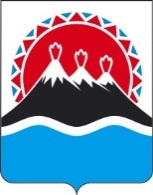 г. Петропавловск-Камчатский		                                   23 июня 2014 годаВ целях уточнения отдельных положений приказа Министерства образования и науки Камчатского края от 14.11.2012 № 1312 «Об утверждении Положения об организации и проведении конкурса на замещение вакантной должности руководителя краевого государственного образовательного учреждения, подведомственного Министерству образования и науки Камчатского края»ПРИКАЗЫВАЮ:1. Внести в часть 3.2 приложения к приказу Министерства образования и науки Камчатского края от 14.11.2012 № 1312 «Об утверждении Положения об организации и проведении конкурса на замещение вакантной должности руководителя краевого государственного образовательного учреждения, подведомственного Министерству образования и науки Камчатского края» изменение, изложив ее в следующей редакции:«3.2. Конкурс проводится в один этап очно с приглашением Кандидата на заседание Конкурсной комиссии либо в дистанционной форме. Конкурс состоит из собеседования с Кандидатом и представления им Программы.».2. Настоящий приказ вступает в силу через 10 дней после дня его официального опубликования.Министр                                                                                                     В.И. СивакМИНИСТЕРСТВО ОБРАЗОВАНИЯ И НАУКИ КАМЧАТСКОГО КРАЯПРИКАЗ № 936О внесении изменения в часть 3.2 приложения к приказу Министерства образования и науки Камчатского края от 14.11.2012 № 1312 «Об утверждении  Положения  об организации и проведении конкурса на замещение вакантной должности руководителя  краевого государственного образовательного учреждения, подведомственного Министерству образования и науки Камчатского края»